Date: Human Resources Division,Uva Wellassa University,Passara Road, BadullaApplication Form- Official Identity Card                                                                         …………………………Date									                  SignatureFull Name                                 :- Name with initials                     :-Designation                               :-Private Address                         :-Department/Branch/Faculty      :- NIC No                                      :-Employment No                        :-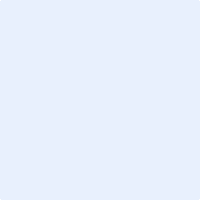 